Domicilio digitale/Pec: obbligo di regolarizzazione per le imprese entro il 1° ottobre 2020Previste sanzioni pecuniare per chi è inadempienteLucca, 17 settembre 2020 – Entro il 1° ottobre 2020 tutte le imprese devono comunicare telematicamente al Registro delle imprese il proprio domicilio digitale (PEC): per gli inadempienti sono previste sanzioni pecuniare.Le società e le imprese individuali che non hanno ancora comunicato o aggiornato il proprio "domicilio digitale" (nuova definizione che va a sostituire quella di Pec, cioè l'indirizzo di posta elettronica certificata), dovranno comunicare al Registro delle imprese il domicilio digitale, attivo e univocamente riconducibile all'impresa in base alle recenti disposizioni entrate in vigore il 14 settembre, che prevedono espressamente una sanzione pecuniaria per le imprese che non effettueranno questo adempimento entro la data del 1° ottobre 2020.La legge ha anche inasprito la sanzione ordinariamente prevista, raddoppiando, per le società, la misura prevista dall'art. 2630 c.c., e triplicando quanto invece previsto per le imprese individuali dall'art. 2194 c.c..Per le imprese che dopo la scadenza del termine risulteranno prive di domicilio digitale, oltre al pagamento della sanzione amministrativa, è prevista l'assegnazione d'ufficio di un domicilio digitale da parte della Camera di Commercio.È importante sapere che la comunicazione del domicilio digitale è esente da imposta di bollo e diritti di segreteria. Può essere effettuata dal titolare o legale rappresentante dell'impresa direttamente dal sito ipec-registroimprese.infocamere.it, oppure seguendo le istruzioni sul sito della Camera di commercio di Lucca (www.lu.camcom.it).Le nuove regole in materia di Pec / domicilio digitale sono state introdotte dal Decreto Legge 16 luglio 2020, n. 76 (il cd. Decreto Semplificazioni), convertito dalla Legge n. 120 dell'11 settembre 2020.Ufficio Stampa – Relazioni EsterneFrancesca SargentiTel. +39 0583 976.686 - cell. +39 338 7768286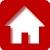 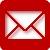 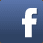 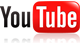 